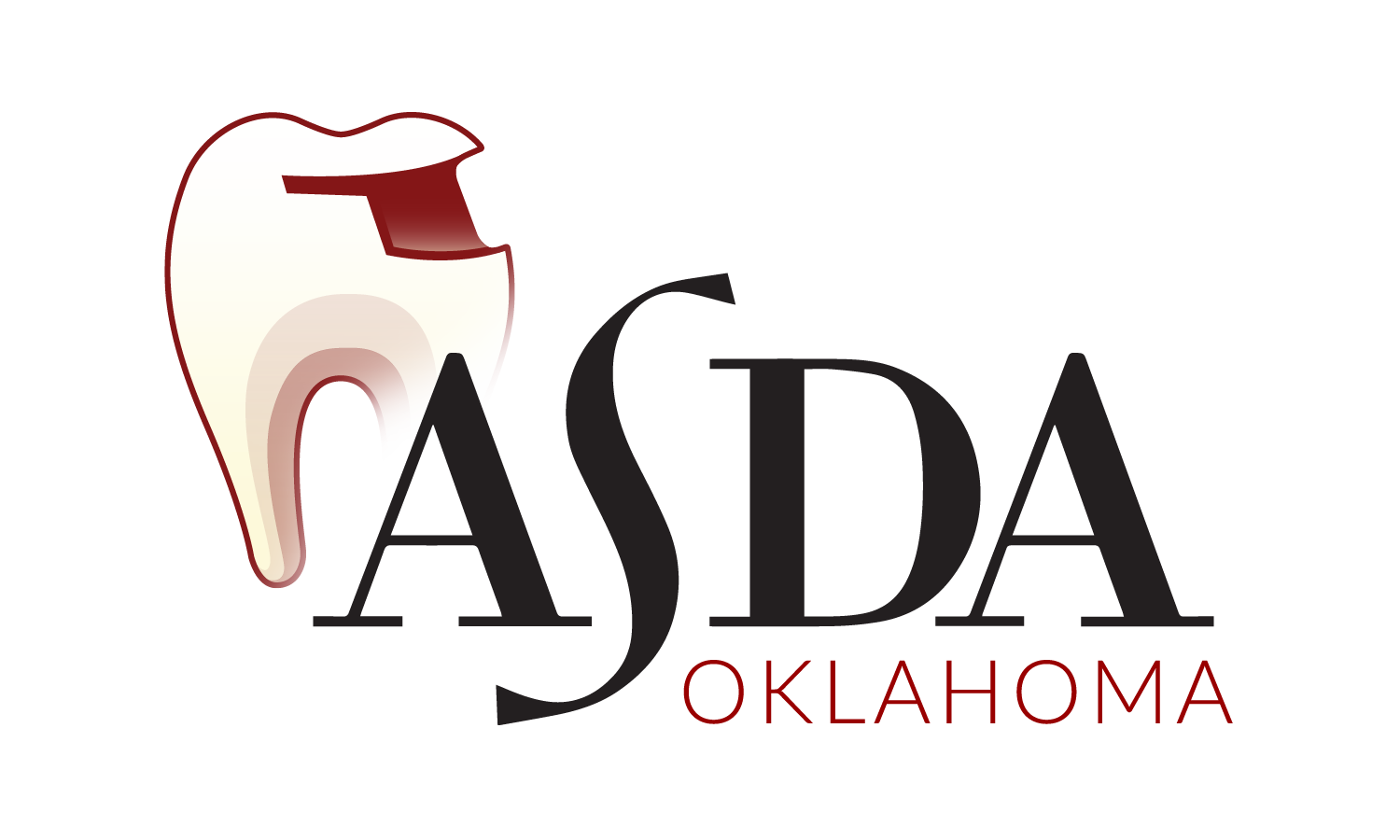 Career Advancement Leadership (CAL) ConferenceSaturday, August 25, 2018Sponsored by Dental DepotOfficer Session8:00 – 9:00 a.m.		Check-In/Breakfast, Officer HeadshotsAll Officers/Committee leads need headshots for the website9:00 – 10:00 a.m.	Welcome/Greetings by Brittany Hand ’20, Oklahoma Chapter President	Greetings: Dr. Kevin Haney, Assistant Dean of Student Affairs	Greetings: Simmons Bank	Greetings: Terry Gilchrest, Patterson Dental10:00 – 11:00 a.m.		Teamwork Building with Shelly ShortWe will work to build our team and talk about strategies for the upcoming year11:00 – 11:50 p.m.		Planning for the Year	We will break up into committee groups and discuss roles and duties for the year11:50 – 12: 00 p.m.		Group PhotoGeneral Session12:00 – 12:50 p.m.		Lunch, Check-In and Registration for all Members/Pre-Dentals1:00 – 1:50 p.m.	“Pathways to Practice-Finding the Private Practice Unicorn” by Dr. James Wanamaker, DDS2:00 – 2:50 p.m.	“From ASDA Leader to Dental Professional” by Dr. Tabitha Arias, DDS3:00 – 3:50 p.m.	“Jumping Straight Into the Deep End: Lessons Learned in the First 30 days as a Practice Owner” Dr. Loren Israelsen, DDS3:50 – 4:00 p.m. 		Closing Remarks, Brittany Hand4:00 – 4:15 p.m.		Group Photo